 Advertising in the Official Catalogue (A5)Advert materials should be sent to us before October 16, 2017 in accordance with technical requirements!
Payment procedure:50% of the total cost of the application must be paid within two weeks after receiving the bill, and the remaining  50%  must be paid no later than October 28, 2017All prices include VAT 18% Herewith we confirm the participation in the Х International Exhibition “TRANSPORT OF RUSSIA”. Please book the above-mentioned space for our companyEXHIBITOR:					         ORGANIZER:Signature ______ Contact Name ______________ Date______    Signature ______ Contact Name ______________ Date______RULES AND REGULATIONS:Exhibitors (hereinafter also referred to as Applicants and any Stand Sharer) shall be bound by the conditions, rules and regulations set forth in this agreement and any changes must be made in writing and signed by an authorised official of Business Dialogue (hereinafter referred to as Organizer) who shall have full power to interpret and to make or amend these rules, provided that such amendments and additions do not operate to diminish the rights reserved for the Exhibitor under this contract, and shall not operate to increase liabilities of the Organizer, its Partners, Agents or Employees.No exhibitor shall be permitted to exhibit unless he has paid prior to the exhibition all of the fees agreed to on the reverse side.Rights of an exhibitor shall not be assignable to any other firm or person and no exhibitor may assign his space, or sublet the whole or any part of the space contracted for. An exhibitor has no right to occupy any particular space, although its requirements will be taken into account when it comes to allocating space.Exhibitor shall not obstruct the view of adjoining exhibit nor be operated in any manner objectionable to other exhibitors.  All lighting within the exhibit must be arranged and operated so as not to be distracting to adjacent exhibitors. Phonographs, radios or other sound devices operated in a manner objectionable to the Organizer shall be prohibited.Exhibitor shall not permit raffles, donations or other promotional measures that require members or guests to be present at a specified location and time, and all unusual promotion plans must be approved by the Organizer.Attendance hours shall be solely controlled by the Organizer, who will specify hours etc., and admission shall be by tickets or badge, and identification badges shall not be transferable.No exhibitor will be allowed to remove his exhibit from the Exposition floor, prior to the official termination of the Exhibition, and the Exhibitor shall have an authorized representative present at the Exposition throughout all exhibit periods and during the installation and dismantling of his exhibit.The Organizer, its Partners, Agents or Employees are not responsible for any loss, theft or damage by fire or injury of any nature to any person or article.  Reputable watchmen will be on duty day and night, but the Organizer, while taking precautions against loss, will not guarantee against it and it is hereby expressly released from any liabilities for injury or damage there from. The Exhibitor is urged to adequately insure their exhibits, other equipment for which they are responsible and personal effects.The publisher of the Catalogue, the Organizer, its Partners, Agents or Employees will not be responsible for any errors or omissions on copy prepared and submitted by the Advertiser or Exhibitor.Filling in the present application by the Applicant and its receiving by the Organizer shall acknowledge the exhibitor’s consent to pay the total contract cost, starting from the moment of the signing of the contract and in comply with the payment procedure set out on the reverse of this application.                                                             The Applicant shall notify Organizer of the name of each stand sharer no later than the date set out on the reverse of this Application. The applicant shall be deemed to act as agent in respect of each stand sharer who shall be bound by the Rules and Regulations accordingly. In the event that any stand sharer fails to comply with these Rules and Regulations or otherwise defaults in its obligations to Organizer, the Applicant as Principal shall be liable for all losses, liabilities and costs incurred by Organizer arising from such non-compliance or default.The Organizer, its Partners, Agents or Employees shall not be liable for loss, damage or delay resulting from acts of war, civil commotion, strikes or lock-outs intervention or regulation, military activity or any other circumstances which shall make it impossible or inadvisable for the Organizer to hold the Exhibition/ at the time and place provided, and the Organizer reserves the right the re-schedule the exposition at another date and/or at an alternative site. Furthermore, Organizer, will not be responsible and will be held harmless should any conflicts or misinterpretations arise with the host country , its sponsors, agents or other bodies regarding any and all aspects of the Exhibition which may affect the Exhibitors. The said Exhibitor acknowledges that Organizer has sustained damages and losses as a result of the foregoing, as well, and shall and does hereby waive all claims for damages or compensation. The sums paid to Organizer as fees or otherwise in connection with the Exhibition shall remain the property of Organizer.The Organizer is not responsible to assist the Exhibitor in obtaining passport and visa, for entrance into the country where the exposition is to be held.  The fact that the Exhibitor is unsuccessful in obtaining these documents from the necessary government authorities will not constitute a basis for cancellation of this contract/application and it is clearly understood that no refunds whatsoever will be made. The Exhibitor, however, may substitute another party or company who meets the entry and government formalities necessary for entry into the country where the Exposition is to be held.  Such substitution shall be the sole responsibility of the contracting Exhibitor.The Organizer, its Partners, Agents or Employees are not responsible for any loss, damage or delay incurred in freight shipments (transport, handling and clearing) into and out of the country in which the Exposition is held.  Exhibitors are urged to adequately insure all shipments.The Organizer, its Partners, Agents or Employees are not responsible for any loss due to cancellation, abandonment, postponement or curtailment in whole or in part of the Exhibition/ for causes outside its control. Exhibitor is recommended to adequately insure their participation expenses in case of such cancellation etc.The Exhibitor expressly acknowledges that no representations - whether oral or in writing - expressed or implied - have been made concerning the amount of business to be gained from the exhibition, its success or that Organizer, or Employees have made any guarantees or assurances concerning the exhibition. “Business Dialogue” LLC, 18, build 7-8-9, Novoryazanskaya str., Moscow, 107891, Russia Tel.: +7(495) 988 1800 info@transweek.ru Web Site: www.transweek.ru 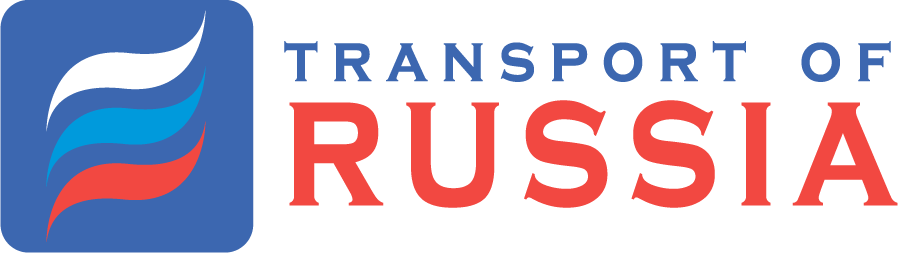 ХI INTERNATIONAL EXHIBITION  “TRANSPORT OF RUSSIA” 6  - 8 December 2017ХI INTERNATIONAL EXHIBITION  “TRANSPORT OF RUSSIA” 6  - 8 December 2017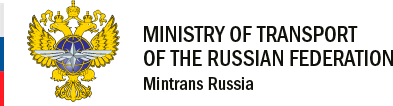 Exhibition Complex “Gostiny Dvor” Moscow, RussiaExhibition Complex “Gostiny Dvor” Moscow, RussiaExhibition Complex “Gostiny Dvor” Moscow, RussiaExhibition Complex “Gostiny Dvor” Moscow, RussiaExhibition Complex “Gostiny Dvor” Moscow, RussiaCompany Name:                                                                                                               Company Name:                                                                                                               Company Name:                                                                                                               Company Name:                                                                                                               Company Name:                                                                                                               Contact Name:                                                                                                          Contact Name:                                                                                                          Contact Name:                                                                                                          Contact Name:                                                                                                          Contact Name:                                                                                                          Position:                                                                                                          Position:                                                                                                          Position:                                                                                                          Position:                                                                                                          Position:                                                                                                          Postal Address:                                                                                                        Postal Address:                                                                                                        Postal Address:                                                                                                        Postal Address:                                                                                                        Postal Address:                                                                                                        Country:                                   City:                                   City:                                   City:                                   Индекс:Tel. (code):Tel. (code):Fax (code):Fax (code):Fax (code):E-mail:E-mail:www.www.www.Product’s type:Product’s type:Product’s type:Product’s type:Product’s type: Space only in C area                                                                           € 157 per Sq.m Х Space only in C area                                                                           € 157 per Sq.m Х Space only in C area                                                                           € 157 per Sq.m Х Space only in C area                                                                           € 157 per Sq.m ХSq.m    € Space only in B area (min.24 sq.m.)                                                  € 236 per Sq.m X                                                                                                   Space only in B area (min.24 sq.m.)                                                  € 236 per Sq.m X                                                                                                   Space only in B area (min.24 sq.m.)                                                  € 236 per Sq.m X                                                                                                   Space only in B area (min.24 sq.m.)                                                  € 236 per Sq.m X                                                                                                       Sq.m    € Space only in A area (min. 36 sq.m)                                                   € 315 per Sq.m X                                                                                                   Space only in A area (min. 36 sq.m)                                                   € 315 per Sq.m X                                                                                                   Space only in A area (min. 36 sq.m)                                                   € 315 per Sq.m X                                                                                                   Space only in A area (min. 36 sq.m)                                                   € 315 per Sq.m X                                                                                                       Sq.m    €Includes: space, one badge for each 3 sq.m of the space, general cleaning and guarding of the pavilion. IMPORTANT!!! The stand construction plan must be approved by Organizer no later than 2 months before the exhibition at the latest.Includes: space, one badge for each 3 sq.m of the space, general cleaning and guarding of the pavilion. IMPORTANT!!! The stand construction plan must be approved by Organizer no later than 2 months before the exhibition at the latest.Includes: space, one badge for each 3 sq.m of the space, general cleaning and guarding of the pavilion. IMPORTANT!!! The stand construction plan must be approved by Organizer no later than 2 months before the exhibition at the latest.Includes: space, one badge for each 3 sq.m of the space, general cleaning and guarding of the pavilion. IMPORTANT!!! The stand construction plan must be approved by Organizer no later than 2 months before the exhibition at the latest.Includes: space, one badge for each 3 sq.m of the space, general cleaning and guarding of the pavilion. IMPORTANT!!! The stand construction plan must be approved by Organizer no later than 2 months before the exhibition at the latest.Includes: space, one badge for each 3 sq.m of the space, general cleaning and guarding of the pavilion. IMPORTANT!!! The stand construction plan must be approved by Organizer no later than 2 months before the exhibition at the latest.Includes: space, one badge for each 3 sq.m of the space, general cleaning and guarding of the pavilion. IMPORTANT!!! The stand construction plan must be approved by Organizer no later than 2 months before the exhibition at the latest. Shell scheme   (only in C area min. 9 sq.m)                                      € 205 per Sq.m X Shell scheme   (only in C area min. 9 sq.m)                                      € 205 per Sq.m X Shell scheme   (only in C area min. 9 sq.m)                                      € 205 per Sq.m X Shell scheme   (only in C area min. 9 sq.m)                                      € 205 per Sq.m XSq.m    €Includes; space, back and side walls, 1 table and 2 chairs, carpeting, fascia panel with company name, electrical connection  (220V, 2KW) 2 spot lights, 1 plug socket, one badge for each 3 sq.m. general cleaning and guarding of the pavilion.	Includes; space, back and side walls, 1 table and 2 chairs, carpeting, fascia panel with company name, electrical connection  (220V, 2KW) 2 spot lights, 1 plug socket, one badge for each 3 sq.m. general cleaning and guarding of the pavilion.	Includes; space, back and side walls, 1 table and 2 chairs, carpeting, fascia panel with company name, electrical connection  (220V, 2KW) 2 spot lights, 1 plug socket, one badge for each 3 sq.m. general cleaning and guarding of the pavilion.	Includes; space, back and side walls, 1 table and 2 chairs, carpeting, fascia panel with company name, electrical connection  (220V, 2KW) 2 spot lights, 1 plug socket, one badge for each 3 sq.m. general cleaning and guarding of the pavilion.	Includes; space, back and side walls, 1 table and 2 chairs, carpeting, fascia panel with company name, electrical connection  (220V, 2KW) 2 spot lights, 1 plug socket, one badge for each 3 sq.m. general cleaning and guarding of the pavilion.	Includes; space, back and side walls, 1 table and 2 chairs, carpeting, fascia panel with company name, electrical connection  (220V, 2KW) 2 spot lights, 1 plug socket, one badge for each 3 sq.m. general cleaning and guarding of the pavilion.	Includes; space, back and side walls, 1 table and 2 chairs, carpeting, fascia panel with company name, electrical connection  (220V, 2KW) 2 spot lights, 1 plug socket, one badge for each 3 sq.m. general cleaning and guarding of the pavilion.	 Inline booth 0 %Open one side(min. 9 sq.m ) Corner booth 10 %Open two sides (min. 18 sq.m ) Peninsular booth 15 %Open three sides(min. 36 sq.m ) Island booth 20 %Open four sides(min. 80 sq.m ) Island booth 20 %Open four sides(min. 80 sq.m )TOTALExtra Charge€ Two-storey stand 50 %  (Surcharge in addition to placing the stand) Two-storey stand 50 %  (Surcharge in addition to placing the stand) Two-storey stand 50 %  (Surcharge in addition to placing the stand) Two-storey stand 50 %  (Surcharge in addition to placing the stand) Two-storey stand 50 %  (Surcharge in addition to placing the stand)TOTALExtra Charge€ Registration fee (mandatory for every exhibitor) Registration fee (mandatory for every exhibitor) Registration fee (mandatory for every exhibitor) Registration fee (mandatory for every exhibitor) Registration fee (mandatory for every exhibitor)€376 Registration fee (mandatory for every co-exhibitor)                                                                                  € 376  Х  Registration fee (mandatory for every co-exhibitor)                                                                                  € 376  Х  Registration fee (mandatory for every co-exhibitor)                                                                                  € 376  Х  Registration fee (mandatory for every co-exhibitor)                                                                                  € 376  Х  Registration fee (mandatory for every co-exhibitor)                                                                                  € 376  Х  Registration fee (mandatory for every co-exhibitor)                                                                                  € 376  Х Includes: company listing and description in the Exhibition Catalogue and Internet, Diploma, 1 ticket to evening receptionIncludes: company listing and description in the Exhibition Catalogue and Internet, Diploma, 1 ticket to evening receptionIncludes: company listing and description in the Exhibition Catalogue and Internet, Diploma, 1 ticket to evening receptionIncludes: company listing and description in the Exhibition Catalogue and Internet, Diploma, 1 ticket to evening receptionIncludes: company listing and description in the Exhibition Catalogue and Internet, Diploma, 1 ticket to evening receptionIncludes: company listing and description in the Exhibition Catalogue and Internet, Diploma, 1 ticket to evening receptionIncludes: company listing and description in the Exhibition Catalogue and Internet, Diploma, 1 ticket to evening receptionFull page   € 550                                   €Double-page (spread)   € 820€TOTAL COST        €        